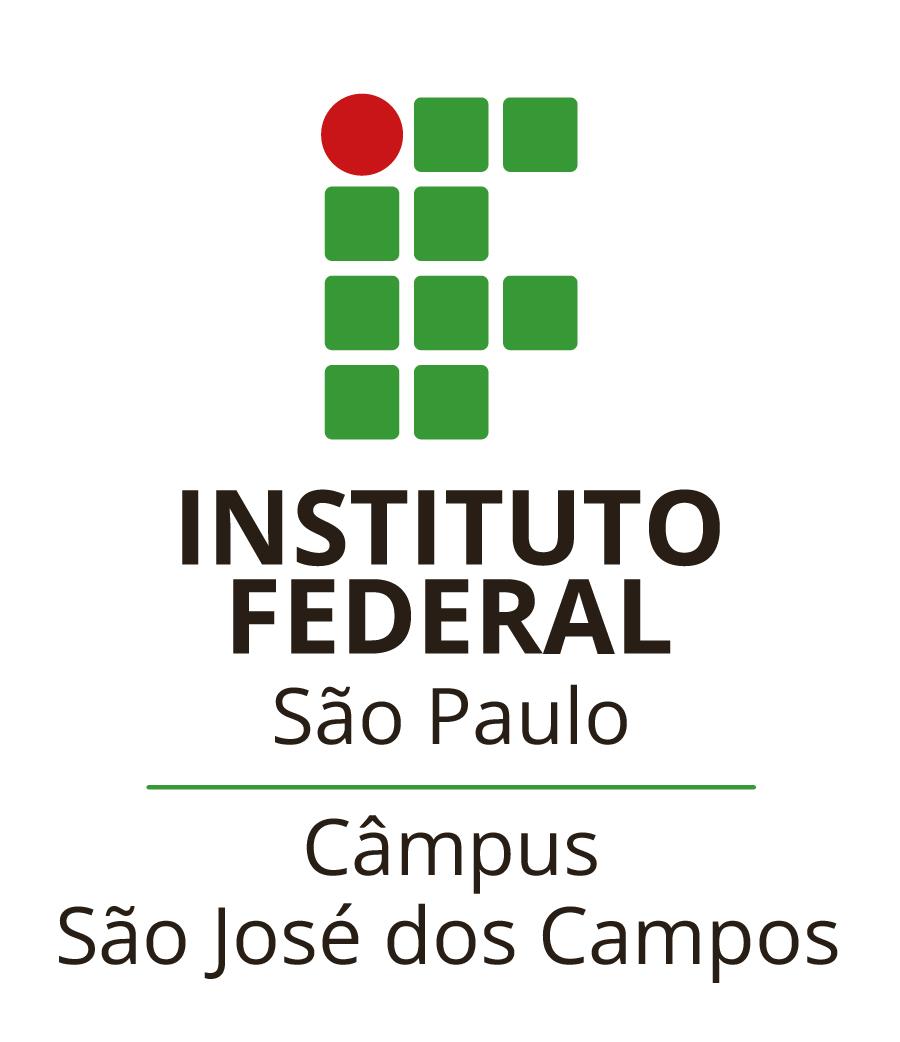 ANEXO IIIDECLARAÇÃO DE AUSÊNCIA RENDA E DESEMPREGO(Estudante e Familiares Maiores de 18 anos)Declaro sob as penas das Leis Civil e Penal, que não recebo atualmente salários, proventos, aposentadorias, benefícios sociais (exceto Bolsa Família), comissões, pro labore, DECORE, rendimentos do trabalho informal ou autônomo, rendimentos auferidos do patrimônio ou quaisquer outros e meu sustento provém de: ______________________________________________________________________________________________.Assumo a responsabilidade de informar imediatamente à Coordenadoria Sociopedagógica, qualquer alteração dessa situação, apresentando a documentação comprobatória. 	Estou ciente de que também devo apresentar as páginas da CTPS com a folha de identificação frente e verso, a de último contrato de trabalho assinada e a página em branco seguinte e, caso o tenha sido demitido nos últimos 6 meses, devo entregar cópia do termo de rescisão do último contrato de trabalho, ou respectivas parcelas do seguro-desemprego.Declaro também estar ciente das penalidades legais* a que estou sujeito(a): *Código Penal – FALSIDADE IDEOLÓGICAArtigo 299: Omitir em documento público ou particular, declaração que dele devia constar, ou nele inserir ou fazer inserir declaração falsa ou diversa da que devia ser escrita, com o fim de prejudicar direito, criar obrigação ou alterar a verdade sobre fato juridicamente relevante:Pena: Reclusão, de um a cinco anos, e multa, se o documento é público, e reclusão de um a três anos, e multa, se o documento é particular.São José dos Campos, ______ de ___________________________ de 20_____.__________________________________________________________Assinatura do DeclaranteEstudante:Curso:Prontuário:Nome: RG:                                                                                          CPF: Grau de Parentesco: